Отчет о проделанной работе за 2017 годдепутата Городской Думымуниципального образования «Город Астрахань»по одномандатному округу № 17Орлова Федора Викторовича1. Благоустройство парка «Аллея павших воинов»;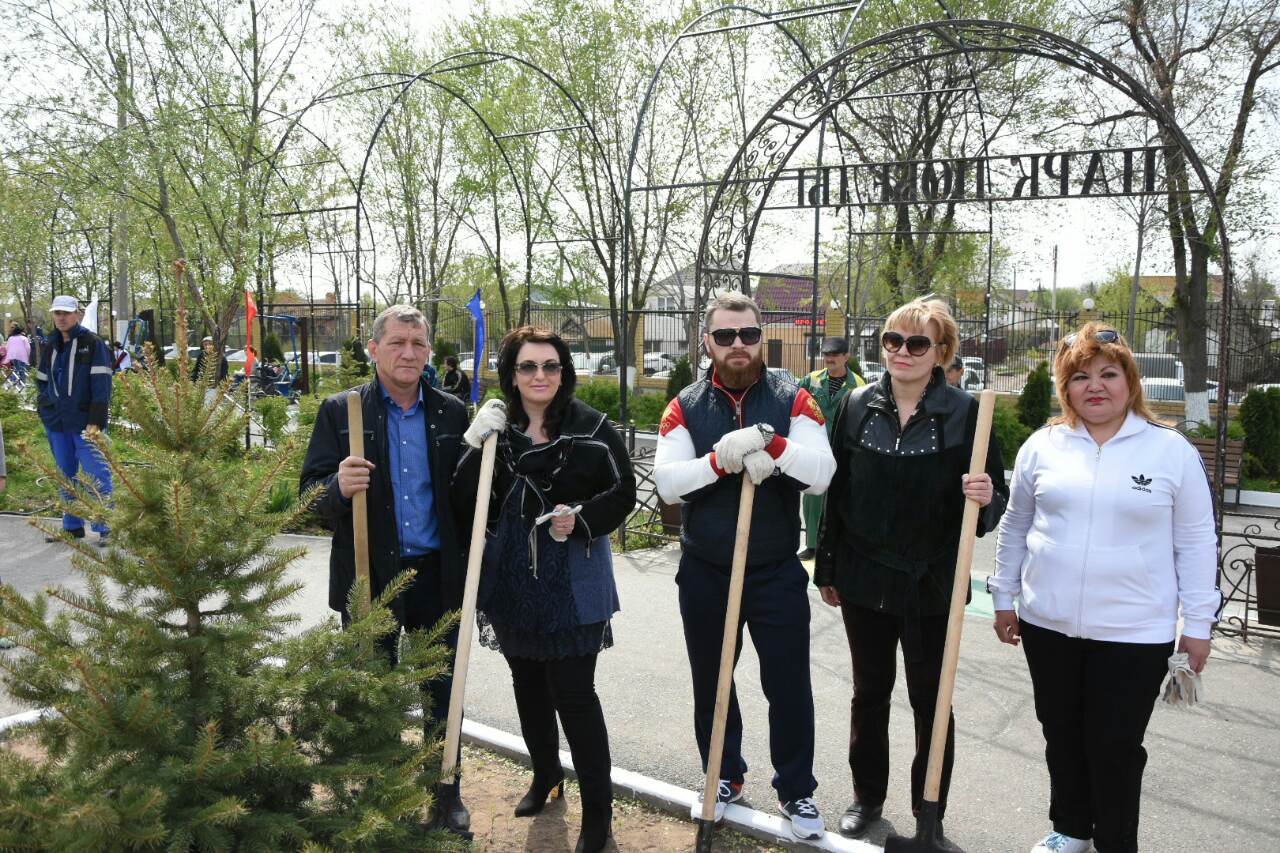 2. Завоз песка на территорию дошкольных образовательных учреждений; 3. Оплата аренды трактора для расчистки строительного мусора;4. Оказание материальной помощи для приобретения поливочного шланга и цветочного грунта;5. Помощь в приобретении тренажеров для МБОУ г. Астрахани «Средняя общеобразовательная школа № 20» – в количестве 15шт;6. Оказание материальной помощи пенсионерам и нуждающимся;7. Вручение ежегодной премии лучшим ученикам в школах ко Дню знаний и Последнему звонку;8. Приобретение подарков для ветеранов ВОВ и тружеников тыла, ко Дню пожилого человека;9. Организация праздника, посвященного Дню победы, в пос. Приволжье и Военном городке (на территории Городской клинической больницы №3), приобретение памятных венков;10. Оказание лечебной помощи;11. Санитарная обрезка деревьев в пос. Приволжье.